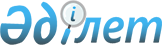 Солтүстік Қазақстан облысы Ақжар ауданының Талшық ауылдық округінде бөлек жергілікті қоғамдастық жиындарын өткізудің қағидасын және жергілікті қоғамдастық жиындарына қатысатын ауыл көшелер және көппәтерлі тұрғын үй тұрғындары өкілдерінің сандық құрамын бекіту туралы
					
			Күшін жойған
			
			
		
					Солтүстік Қазақстан облысы Ақжар аудандық мәслихатының 2014 жылғы 31 наурыздағы N 22-14 шешімі. Солтүстік Қазақстан облысының Әділет департаментінде 2014 жылғы 4 мамырда N 2714 болып тіркелді. Күші жойылды - Солтүстік Қазақстан облысы Ақжар аудандық мәслихатының 2022 жылғы 28 қаңтардағы № 14-4 шешімімен
      Ескерту. Күші жойылды - Солтүстік Қазақстан облысы Ақжар аудандық мәслихатының 28.01.2022 № 14-4 (ресми жарияланған күнінен кейін күнтізбелік он күн өткен соң қолданысқа енгізіледі) шешімімен.
      "Қазақстан Республикасындағы жергілікті мемлекеттік басқару және өзін-өзі басқару туралы" 2001 жылғы 23 қаңтарындағы Қазақстан Республикасы Заңының 39-3 бабы 6 тармағына және "Бөлек жергілікті қоғамдастық жиындарын өткізудің үлгі қағидаларын бекіту туралы" 2013 жылғы 18 қазандағы № 1106 Қазақстан Республикасы Үкіметінің қаулысына сәйкес, Солтүстік Қазақстан облысы Ақжар аудандық мәслихаты ШЕШТІ:
      1. Солтүстік Қазақстан облысы Ақжар ауданының Талшық ауылдық округінің жергілікті қоғамдастық жиындарына қатысатын ауыл көшелер және көппәтерлі тұрғын үй тұрғындары өкілдерінің сандық құрамы осы шешімнің қосымшасына сәйкес бекітілсін.
      2. Қоса беріліп отырған Солтүстік Қазақстан облысы Ақжар ауданының Талшық ауылдық округінде бөлек жергілікті қоғамдастық жиындарын өткізудің қағидасы бекітілсін.
      3. Осы шешім мемлекеттік тіркелген күннен бастап күшіне енеді және алғашқы ресми жарияланған күнінен кейін күнтізбелік он күн өткен соң қолданысқа енгізіледі. Солтүстік Қазақстан облысы Ақжар ауданының Талшық ауылдық окурігінің жергілікті қоғамдастық жиындарына қатысатын ауыл көшелер және көппәтерлі тұрғын үй тұрғындары өкілдерінің сандық құрамы Солтүстік Қазақстан облысы Ақжар ауданының Талшық ауылдық округінде бөлек жергілікті қоғамдастық жиындарын өткізудің қағидасы
1. Жалпы ережелер
      1. Осы Солтүстік Қазақстан облысы Ақжар ауданының Талшық ауылдық округінде бөлек жергілікті қоғамдастық жиындарын өткізудің қағидасы "Қазақстан Республикасындағы жергілікті мемлекеттік басқару және өзін-өзі басқару туралы" Қазақстан Республикасының 2001 жылғы 23 қаңтардағы Заңының 39-3 бабының 6 тармағына, "Бөлек жергілікті қоғамдастық жиындарын өткізудің үлгі қағидаларын бекіту туралы" Қазақстан Республикасы Үкіметінің 2013 жылғы 18 қазандағы № 1106 қаулысына сәйкес әзірленді және Солтүстік Қазақстан облысы Ақжар ауданының Талшық ауылдық округінің жергілікті қоғамдастық жиындарына қатысатын ауыл көшелер және көппәтерлі тұрғын үй тұрғындары өкілдерімен өткізудің тәртібін белгілейді. 
      2. Солтүстік Қазақстан облысы Ақжар ауданының Талшық ауылдық округі ауыл көшелер және көппәтерлі тұрғын үй аумағындағы бөлек жергілікті қоғамдастық жиыны (бұдан әрі - бөлек жиын) жергілікті қоғамдастықтың жиынына қатысу үшін өкілдерді сайлау мақсатында шақырылады және өткізіледі. 2. Бөлек жиындарды өткізу тәртібі
      3. Бөлек жиын Солтүстік Қазақстан облысы Ақжар ауданының Талшық ауылдық округтің әкімі шақырады. Ақжар ауданы әкімінің жергілікті қоғамдастық жиынын өткізуге оң шешімі бар болған жағдайда бөлек жиынды өткізуге болады.
      4. Жергілікті қоғамдастық халқы бөлек жиындардың шақырылу уақыты, орны және талқыланатын мәселелер туралы бұқаралық ақпарат құралдары арқылы немесе өзге де тәсілдермен олар өткізілетін күнге дейін күнтізбелік он күннен кешіктірілмей хабардар етіледі.
      5. Солтүстік Қазақстан облысы Ақжар ауданының Талшық ауылдық округі ауыл көшелер және көппәтерлі тұрғын үй шегінде бөлек жиынды өткізуді Солтүстік Қазақстан облысы Ақжар ауданының Талшық ауылдық округтің әкімі ұйымдастырады.
      6. Бөлек жиынды ашудың алдында Солтүстік Қазақстан облысы Ақжар ауданының Талшық ауылдық округі ауыл көшелер және көппәтерлі тұрғын үй қатысып отырған және оған қатысуға құқығы бар тұрғындарын тіркеу жүргізіледі.
      7. Бөлек жиынды Солтүстік Қазақстан облысы Ақжар ауданының Талшық ауылдық округінің әкімімен немесе ол уәкілеттік берген тұлға ашады.
      Солтүстік Қазақстан облысы Ақжар ауданының Талшық ауылдық округінің әкімі немесе ол уәкілеттік берген тұлға бөлек жиынның төрағасы болып табылады.
      Бөлек жиынның хаттамасын рәсімдеу үшін ашық дауыспен хатшы сайланады.
      8. Жергілікті қоғамдастық жиынына қатысу үшін Солтүстік Қазақстан облысы Ақжар ауданының Талшық ауылдық округі ауыл көшелер және көппәтерлі тұрғын үй тұрғындары өкілдерінің кандидатураларын Солтүстік Қазақстан облысы Ақжар аудандық мәслихатының бекіткен сандық құрамға сәйкес бөлек жиынның қатысушылары ұсынады.
      9. Дауыс беру ашық түрде әрбір кандидатура бойынша дербес жүргізіледі. Бөлек жиын қатысушыларының ең көп дауыстарына ие болған кандидаттар сайланған болып есептеледі.
      10. Бөлек жиында хаттама жүргізіледі, оған төраға мен хатшы қол қояды және Солтүстік Қазақстан облысы Ақжар ауданының Талшық ауылдық округі әкімінің аппаратына беріледі.
					© 2012. Қазақстан Республикасы Әділет министрлігінің «Қазақстан Республикасының Заңнама және құқықтық ақпарат институты» ШЖҚ РМК
				
      Солтүстік Қазақстан облысының

      Ақжар аудандық мәслихат

      сессиясының төрағасы

Д. Кудъяров

      Солтүстік Қазақстан облысының

      Ақжар аудандық мәслихаттың хатшысы

М. Жұмабаев
Солтүстік Қазақстан облысы
Ақжар аудандық мәслихатының
2014 жылғы 31 наурыздағы № 22-14
шешіміне қосымша
Ауылдың көше атауы және көппәтерлі тұрғын үйдің мекенжайы 
Солтүстік Қазақстан облысы Талшық ауылдық округінің ауыл көше және көппәтерлі тұрғын үй тұрғынадыр өкілдерінің саны (адам)
Солтүстік Қазақстан облысы Ақжар ауданы Талшық ауылдық окурігінің Талшық ауылының Победа көшесі
34
Солтүстік Қазақстан облысы Ақжар ауданы Талшық ауылдық окурігінің Талшық ауылының Мұқанов көшесі 
13
Солтүстік Қазақстан облысы Ақжар ауданы Талшық ауылдық окурігінің Талшық ауылының Школьный көшесі
13
Солтүстік Қазақстан облысы Ақжар ауданы Талшық ауылдық окурігінің Талшық ауылының Вокзал көшесі
24
Солтүстік Қазақстан облысы Ақжар ауданы Талшық ауылдық окурігінің Талшық ауылының Карл Маркс көшесі 
4
Солтүстік Қазақстан облысы Ақжар ауданы Талшық ауылдық окурігінің Талшық ауылының Пролетар көшесі
10
Солтүстік Қазақстан облысы Ақжар ауданы Талшық ауылдық окурігінің Талшық ауылының Ломоносов көшесі
4
Солтүстік Қазақстан облысы Ақжар ауданы Талшық ауылдық окурігінің Талшық ауылының Аблай-хан көшесі
22
Солтүстік Қазақстан облысы Ақжар ауданы Талшық ауылдық окурігінің Талшық ауылының Студент көшесі 
9
Солтүстік Қазақстан облысы Ақжар ауданы Талшық ауылдық окурігінің Талшық ауылының Строительный көшесі
5
Солтүстік Қазақстан облысы Ақжар ауданы Талшық ауылдық окурігінің Талшық ауылының Целина көшесі 
5
Солтүстік Қазақстан облысы Ақжар ауданы Талшық ауылдық окурігінің Талшық ауылының Оразбай Шәмшінұров көшесі
2
Солтүстік Қазақстан облысы Ақжар ауданы Талшық ауылдық окурігінің Талшық ауылының Ғазиз Құсаинов көшесі
2
Солтүстік Қазақстан облысы Ақжар ауданы Талшық ауылдық окурігінің Талшық ауылының Мир көшесі
2
Солтүстік Қазақстан облысы Ақжар ауданы Талшық ауылдық окурігінің Талшық ауылының Мичурин көшесі
2
Солтүстік Қазақстан облысы Ақжар ауданы Талшық ауылдық окурігінің Талшық ауылының Сәдуақасов көшесі
8
Солтүстік Қазақстан облысы Ақжар ауданы Талшық ауылдық окурігінің Талшық ауылының Речная көшесі
13
Солтүстік Қазақстан облысы Ақжар ауданы Талшық ауылдық окурігінің Талшық ауылының Комсомол көшесі
12
Солтүстік Қазақстан облысы Ақжар ауданы Талшық ауылдық окурігінің Талшық ауылының Ешім Мұсайбеков көшесі
13
Солтүстік Қазақстан облысы Ақжар ауданы Талшық ауылдық окурігінің Талшық ауылының Кенесары көшесі
9
Солтүстік Қазақстан облысы Ақжар ауданы Талшық ауылдық окурігінің Талшық ауылының Абай көшесі 
10
Солтүстік Қазақстан облысы Ақжар ауданы Талшық ауылдық окурігінің Талшық ауылының Әуезов көшесі
3
Солтүстік Қазақстан облысы Ақжар ауданы Талшық ауылдық окурігінің Талшық ауылының Иманов көшесі
3
Солтүстік Қазақстан облысы Ақжар ауданы Талшық ауылдық окурігінің Талшық ауылының Біржансал көшесі
1
Солтүстік Қазақстан облысы Ақжар ауданы Талшық ауылдық окурігінің Талшық ауылының Жұмабаев көшесі
4
Солтүстік Қазақстан облысы Ақжар ауданы Талшық ауылдық окурігінің Талшық ауылының Юбилейный көшесі
9
Солтүстік Қазақстан облысы Ақжар ауданы Талшық ауылдық окурігінің Талшық ауылының Энергетик көшесі
9
Солтүстік Қазақстан облысы Ақжар ауданы Талшық ауылдық окурігінің Талшық ауылының Луговой көшесі
8
Солтүстік Қазақстан облысы Ақжар ауданы Талшық ауылдық окурігінің Солтүстік Қазақстан облысы Ақжар ауданы Талшық ауылдық окурігінің Талшық ауылының Чехов көшесі
2
Солтүстік Қазақстан облысы Ақжар ауданы Талшық ауылдық окурігінің Талшық ауылының Колхоз көшесі
5
Солтүстік Қазақстан облысы Ақжар ауданы Талшық ауылдық окурігінің Талшық ауылының Сейфулин көшесі
2
Солтүстік Қазақстан облысы Ақжар ауданы Талшық ауылдық окурігінің Талшық ауылының Завод көшесі
13
Солтүстік Қазақстан облысы Ақжар ауданы Талшық ауылдық окурігінің Талшық ауылының Ветеринар көшесі
1
Солтүстік Қазақстан облысы Ақжар ауданы Талшық ауылдық окурігінің Талшық ауылының Вокзал көшесі № 7 үй
3
Солтүстік Қазақстан облысы Ақжар ауданы Талшық ауылдық окурігінің Талшық ауылының Вокзал көшесі № 10 үй
1
Солтүстік Қазақстан облысы Ақжар ауданы Талшық ауылдық окурігінің Талшық ауылының Вокзал көшесі № 12 үй
2
Солтүстік Қазақстан облысы Ақжар ауданы Талшық ауылдық окурігінің Талшық ауылының Вокзал көшесі № 8 үй 
3
Солтүстік Қазақстан облысы Ақжар ауданы Талшық ауылдық окурігінің Талшық ауылының Аблайхан көшесі № 1 үй
1
Солтүстік Қазақстан облысы Ақжар ауданы Талшық ауылдық окурігінің Талшық ауылының Аблайхан көшесі № 4 үй
2
Солтүстік Қазақстан облысы Ақжар ауданы Талшық ауылдық окурігінің Талшық ауылының Аблайхан көшесі № 25 үй
2
Солтүстік Қазақстан облысы Ақжар ауданы Талшық ауылдық окурігінің Талшық ауылының Пролетар көшесі № 22 үй 
1
Солтүстік Қазақстан облысы Ақжар ауданы Талшық ауылдық окурігінің Талшық ауылының Пролетар көшесі № 23 үй
2
Солтүстік Қазақстан облысы Ақжар ауданы Талшық ауылдық окурігінің Үлгілі ауылының Новая көшесі 
2
Солтүстік Қазақстан облысы Ақжар ауданы Талшық ауылдық окурігінің Үлгілі ауылының Гараж көшесі
3
Солтүстік Қазақстан облысы Ақжар ауданы Талшық ауылдық окурігінің Үлгілі ауылының Молодеж көшесі
4
Солтүстік Қазақстан облысы Ақжар ауданы Талшық ауылдық окурігінің Үлгілі ауылының Зеленый көшесі
3
Солтүстік Қазақстан облысы Ақжар ауданы Талшық ауылдық окурігінің Үлгілі ауылының Школьный көшесі
2
Солтүстік Қазақстан облысы Ақжар ауданы Талшық ауылдық окурігінің Үлгілі ауылының Садовый көшесі 
4
Солтүстік Қазақстан облысы Ақжар ауданы Талшық ауылдық окурігінің Үлгілі ауылының Центр көшесі
2
Солтүстік Қазақстан облысы Ақжар ауданы Талшық ауылдық окурігінің Үлгілі ауылының Степной көшесі
1
Солтүстік Қазақстан облысы Ақжар ауданы Талшық ауылдық окурігінің Үлгілі ауылының Набережный көшесі
1
Солтүстік Қазақстан облысы Ақжар ауданы Талшық ауылдық окурігінің Үлгілі ауылының Речной көшесі
1
Солтүстік Қазақстан облысы Ақжар ауданы Талшық ауылдық окурігінің Қазан ауылының Комсомол көшесі
5
Солтүстік Қазақстан облысы Ақжар ауданы Талшық ауылдық окурігінің Қазан ауылының Школьный көшесі
4
Солтүстік Қазақстан облысы Ақжар ауданы Талшық ауылдық окурігінің Қазан ауылының Ковальчук көшесі
2
Солтүстік Қазақстан облысы Ақжар ауданы Талшық ауылдық окурігінің Қазан ауылының Целина көшесі 
1
Солтүстік Қазақстан облысы Ақжар ауданы Талшық ауылдық окурігінің Қазан ауылының Приозер көшесі
2
Солтүстік Қазақстан облысы Ақжар ауданы Талшық ауылдық окурігінің Қазан ауылының Запад көшесі
3
Солтүстік Қазақстан облысы Ақжар ауданы Талшық ауылдық окурігінің Қазан ауылының Октябр көшесі
4
Солтүстік Қазақстан облысы Ақжар ауданы Талшық ауылдық окурігінің Қазан ауылының Ленин көшесі
3
Солтүстік Қазақстан облысы Ақжар ауданы Талшық ауылдық окурігінің Қазан ауылының 40 жыл Победа көшесі 
2
Солтүстік Қазақстан облысы Ақжар ауданы Талшық ауылдық окурігінің Тұғыржап ауылы 
3Солтүстік Қазақстан облысы
Ақжар аудандық мәслихатының
2014 жылғы 31 наурыздағы № 22-14
шешіммен бекітілген